DO NOT CONSIDER FOR TALK9th Annual SEA-PHAGES Symposium AbstractCulver-Stockton CollegeCanton MOCorresponding Faculty Member: Esa Seegulam  (mseegulam@culver.edu)
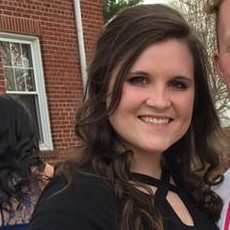 Maryanna  K Catrine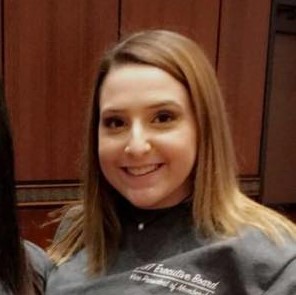 Elizabeth Q HulseyIsolation and Characterization of the Bacteriophage JaykayelowellRaven  S Bugh, Maryanna  K Catrine, Macie  B Crow, Elizabeth Q Hulsey, DaJanea A Lloyd, Michael R Pinne, Cheyenne L Roberts, Macie R Spencer, Skyler R Sullens, Madison T Thompson, Sydney M Williams, Muhammad E SeegulamThe objective of this research was to isolate and characterize novel bacteriophage from soil samples. Phage was collected from soil in the Northeast Missouri region, plated to infect a bacterial lawn of M. smegmatis mc2155, and subjected to purification in order to identify a novel phage. The presence of plaques in the bacterial lawns was indicative of the presence of bacteriophage in the sample. Morphologically, the plaques were lytic, large, and circular but became consistently smaller and more numerous as plating was repeated with the goal of amplifying the phage population. The DNA was extracted for future analysis. Bacteriophage Jaykayelowell isolated by the 2015 cohort was analyzed. The Jaykayelowell genome was found to be 51,367 base pairs in length and was assigned to cluster A subcluster A4. Among the 88 genes present in the Jaykayelowell genome, several encoded known products including minor tail protein, capsid maturation protease, and membrane domain protein, while almost half of the genes were found to have no known function.The programs used for annotation include DNA Master, Phamerator, Starterator, HHpred, PDB BLAST, and NCBI BLAST. 